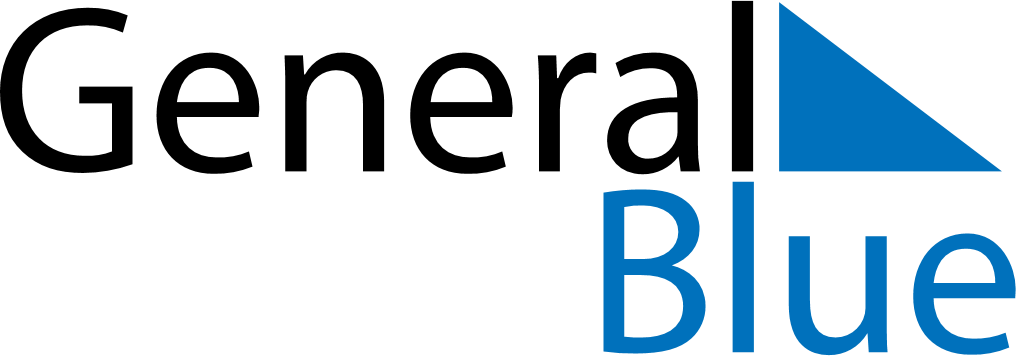 Quarter 2 of 2018CanadaQuarter 2 of 2018CanadaQuarter 2 of 2018CanadaQuarter 2 of 2018CanadaQuarter 2 of 2018CanadaQuarter 2 of 2018CanadaApril 2018April 2018April 2018April 2018April 2018April 2018April 2018April 2018MondayTuesdayTuesdayWednesdayThursdayFridaySaturdaySunday1233456789101011121314151617171819202122232424252627282930May 2018May 2018May 2018May 2018May 2018May 2018May 2018May 2018MondayTuesdayTuesdayWednesdayThursdayFridaySaturdaySunday1123456788910111213141515161718192021222223242526272829293031June 2018June 2018June 2018June 2018June 2018June 2018June 2018June 2018MondayTuesdayTuesdayWednesdayThursdayFridaySaturdaySunday1234556789101112121314151617181919202122232425262627282930Apr 1: Easter SundayMay 13: Mother’s DayMay 21: Victoria DayJun 17: Father’s Day